Broj: 01-08-329-1/21Sarajevo, 12.03.2021. godineNa osnovu članova 35. i 36. Statuta JU Zavoda za medicinu rada Kantona Sarajevo ("Službene novine Kantona Sarajevo", broj: 45/13 i 47/13), a u skladu sa Zakonom o javnim nabavkama ("Službeni glasnik BiH", broj: 39/14), donosim O D L U K UIOdobrava se nabavka usluga, vanredna dezinfekcija prostorija ambulante JU Zavod za medicinu rada KS, na lokalitetu Vogošća, zbog pojave bolesti Covid 19 kod uposlenika Zavoda, a po preporuci epidemiološke službe. IIProcjenjena vrijednost ove nabavke iznosi do 400,00 KM (bez PDV-a), izvor finansiranja su sredstva JU Zavod za medicinu rada Kantona Sarajevo. Uplate će se izvršiti po dostavljenom računu. IIINabavka će se izvršiti u proceduri primjerenoj vrsti i cijeni usluge: Direktni sporazum.O b r a z l o ž e nj eEdina Biber, glavna sestra Zavoda, obratila se zahtjevom za vanrednu dezinfekciju prostorija ambulante JU Zavod za medicinu rada KS na lokalitetu Vogošća, zbog pojave bolesti Covid 19 kod uposlenika Zavoda, a po preporuci epidemiološke službe. Shodno navedenom donesena je odluka kao u dispozitivu.Dostaviti:                                                                                                                    Direktor- Služba ek.-fin- poslova,     - Edina Biber,                                                                                                  Prim.dr Samir Čovrk- a/a.                                                                                                                   spec. interne med.Pripremila:Sabina Derviškadić 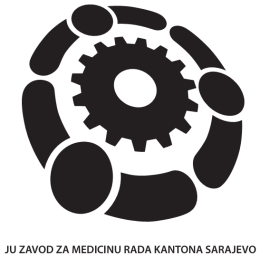 ZAVOD ZA MEDICINU RADA KANTONA SARAJEVOBulevar Meše Selimovića broj 2, 71000 SARAJEVO, BOSNA I HERCEGOVINAZAVOD ZA MEDICINU RADA KANTONA SARAJEVOBulevar Meše Selimovića broj 2, 71000 SARAJEVO, BOSNA I HERCEGOVINATel.: +387 33 720 185, 720 180, 720 181Kantonalni sud u Sarajevu pod UF/I-298/02Fax: +387 33 720 185, 720 186Registarski broj: 1708112535, Identifikacioni broj: 4200298890007 E-mail: zzmrks@bih.net.ba, zzmr@bih.net.baPoreski broj: 01632007, Ident.br.PDV: 200298890007Web: www.medicinarada.com.baRaiffeisen bank: 1610000010070066, UniCredit Bank: 3383202200468289Intesa Sanpaolo banka : 1540012000092634